ΕΝΤΥΠΟ ΟΙΚΟΝΟΜΙΚΗΣ ΠΡΟΣΦΟΡΑΣΠροσφέρω τα ανωτέρω είδη έναντι συνολικού ποσού: .………………………………………….…………………………………………………………………………….……………………………………..……………………………………………………………………………………………....................................................................................................................(αναγράφετε συνολικό ποσό συμπεριλαμβανομένου του Φ.Π.Α. ολογράφως)Μαραθώνας ….. / ….. / 2020Ο Προσφέρων                          [Σφραγίδα Επιχείρησης, Υπογραφή Νόμιμου Εκπροσώπου]Μαραθώνας …./…./2020Περιγραφή                                                                                          Ποσότητα ΜονάδαΣύνολοΠΟΛΥΜΗΧΑΝΗΜΑ1ΦΥΣΥΤΗΡΑΣ1ΤΣΟΥΓΚΡΑΝΑ2ΨΑΛΙΔΙ ΧΕΙΡΟΣ2ΨΑΛΙΔΙ ΜΠΟΡΝΤΟΥΡΑΣ1ΜΙΣΙΝΕΖΑ1ΜΑΣΚΑ ΘΑΜΝΟΚΟΠΤΙΚΟΥ ΔΙΧΤΥ2Καθαρή αξίαΦΠΑ 24%ΣΥΝΟΛΟ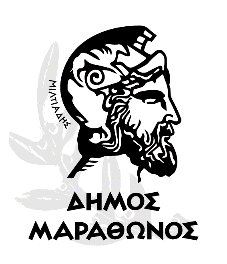 